المقرر الذي اعتمده مؤتمر الأطراف في اتفاقية ميناماتا بشأن الزئبق في اجتماعه الثانيالمقرر ا م-2/6: التخزين المؤقت السليم بيئياً للزئبق بخلاف نفايات الزئبقإن مؤتمر الأطراف،إذ يسلم بالحاجة إلى مساعدة الأطراف في التخزين المؤقت السليم بيئياً للزئبق بخلاف نفايات الزئبق عن طريق توفير مبادئ توجيهية،يعتمد المبادئ التوجيهية بشأن التخزين المؤقت السليم بيئياً للزئبق بخلاف نفايات الزئبق () ويدعو الأطراف إلى أخذها في الاعتبار عند الامتثال لالتزامها باتخاذ تدابير تكفل أن يتم التخزين المؤقت للزئبق ومركبات الزئبق المقررة لاستخدام مسموح به للطرف بموجب الاتفاقية بطريقة سليمة بيئياً؛يلاحظ أنه قد يتعين تنقيح المبادئ التوجيهية في المستقبل للتأكد من أنها تظل تعكس أفضل الممارسات.MCالأمم المتحدةالأمم المتحدةUNEP/MC/COP.2/Dec.6Distr.: General6 December 2018ArabicOriginal: Englishبرنامج الأممالمتحدة للبيئة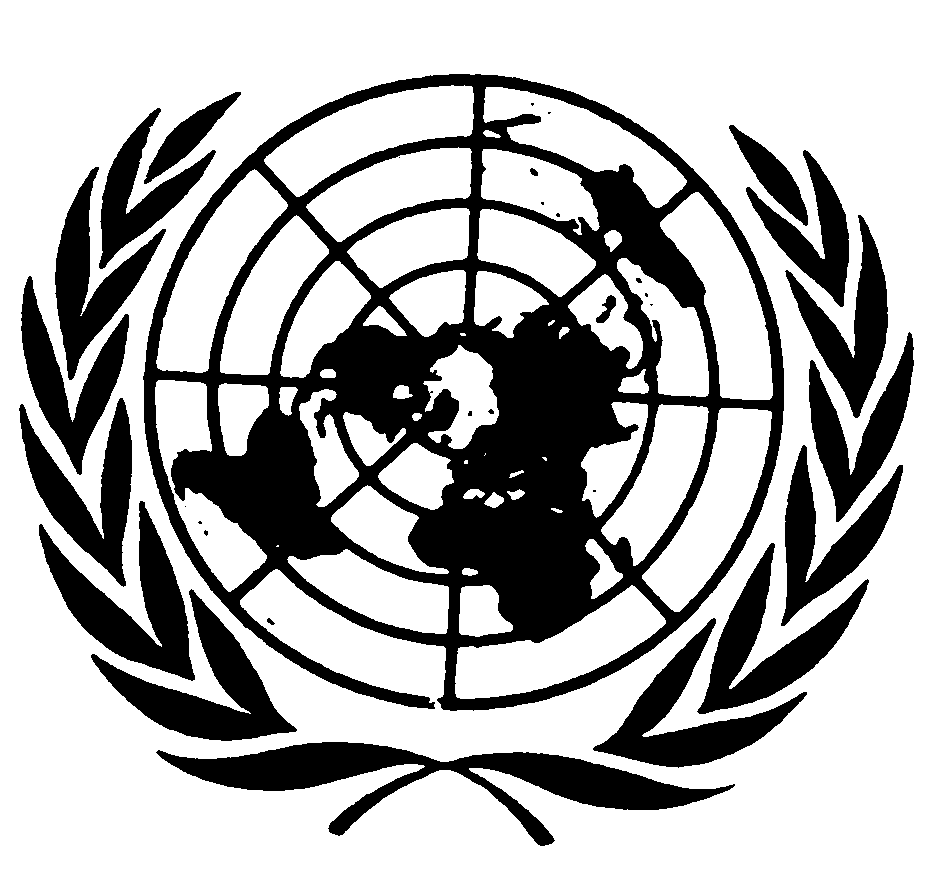 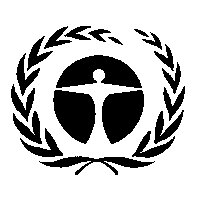 مؤتمر الأطراف في اتفاقية ميناماتا بشأن الزئبقالاجتماع الثانيجنيف، 19-23 تشرين الثاني/نوفمبر 2018مؤتمر الأطراف في اتفاقية ميناماتا بشأن الزئبقالاجتماع الثانيجنيف، 19-23 تشرين الثاني/نوفمبر 2018